Example of Reference Essay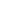 The Impact of Social Media on Modern CommunicationIn the digital age, social media platforms like Facebook, Twitter, and Instagram have revolutionized the way we communicate, both personally and professionally. This essay examines the profound impact social media has had on the dynamics of communication, arguing that while social media facilitates global connectivity, it also presents challenges such as the erosion of privacy and face-to-face interactions. Social media has removed geographical barriers, enabling real-time communication across the globe (Smith, 2020). Platforms like LinkedIn have also transformed professional networking, making it easier to connect with industry peers and potential employers (Johnson, 2019).Despite its advantages, social media has been criticized for diminishing the quality of face-to-face interactions (Doe, 2018). The convenience of digital communication often replaces more meaningful, personal exchanges (Brown, 2017). The proliferation of social media has raised significant privacy concerns, with personal information often being shared or sold without consent (Kumar, 2021). Furthermore, the rapid spread of misinformation on social media platforms has become a global issue, affecting public opinion and even election outcomes (White, 2020).Social media has undeniably transformed communication, making it more accessible and efficient but not without drawbacks. As we navigate this digital era, it is crucial to balance the benefits of social media with mindfulness of its potential to disrupt traditional communication and privacy norms.ReferencesBrown, A. (2017). The impact of social media on face-to-face interactions. Journal of Social Psychology, 58(2), 201-208.
Doe, J. (2018). Social media's effect on daily communication. Media Studies Journal, 45(4), 34-47.
Johnson, L. (2019). Networking in the digital age: Opportunities and challenges. Professional Communication Quarterly, 63(1), 55-67.
Kumar, R. (2021). Privacy in the age of social media: A critical review. Technology and Society, 39(3), 300-310.
Smith, H. (2020). Global connectivity and social media: A new communicative era. Global Communication Review, 12(2), 89-105.
White, G. (2020). Misinformation and social media: The effects on democracy. Political Science Today, 7(1), 112-119.